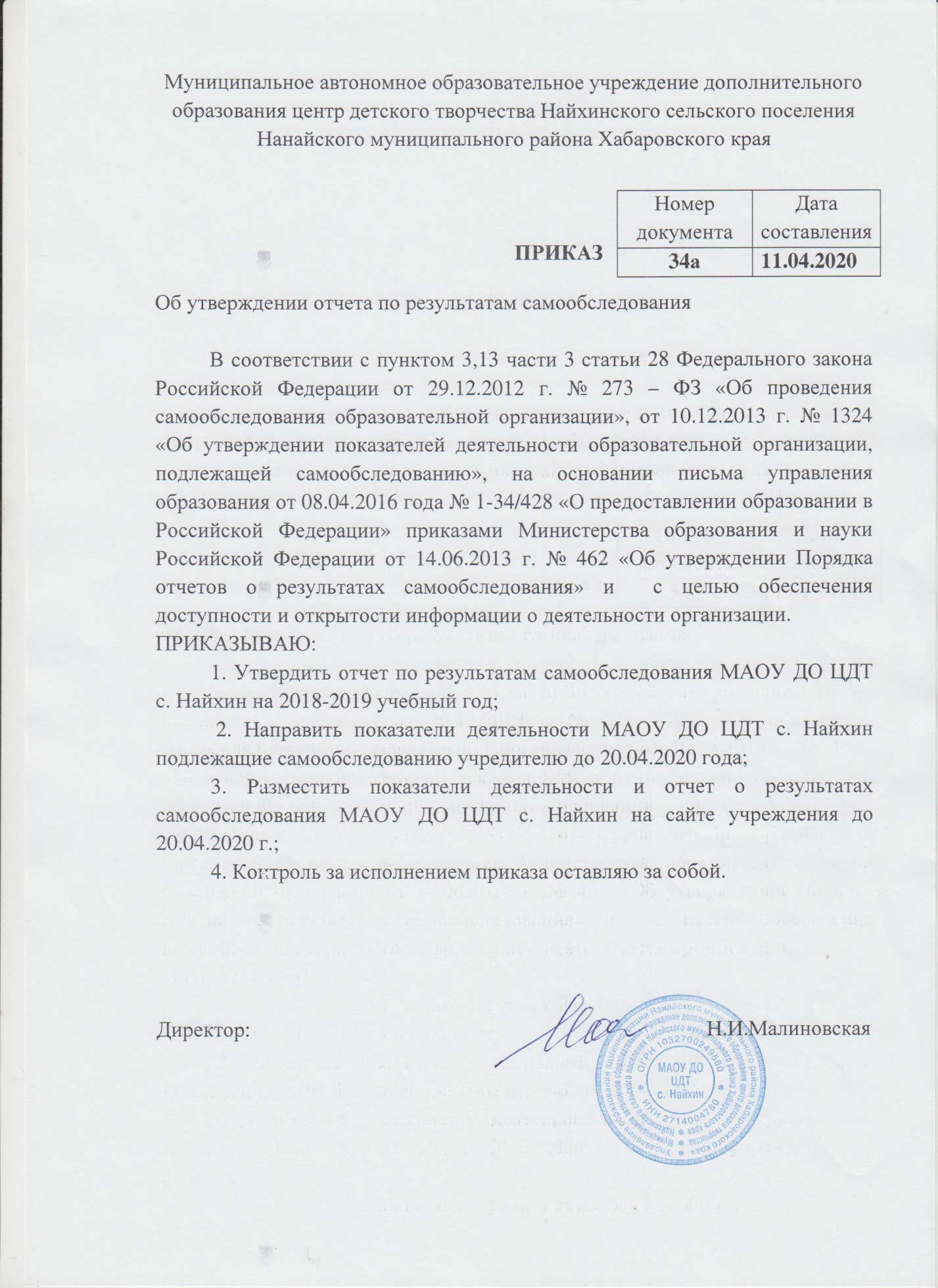 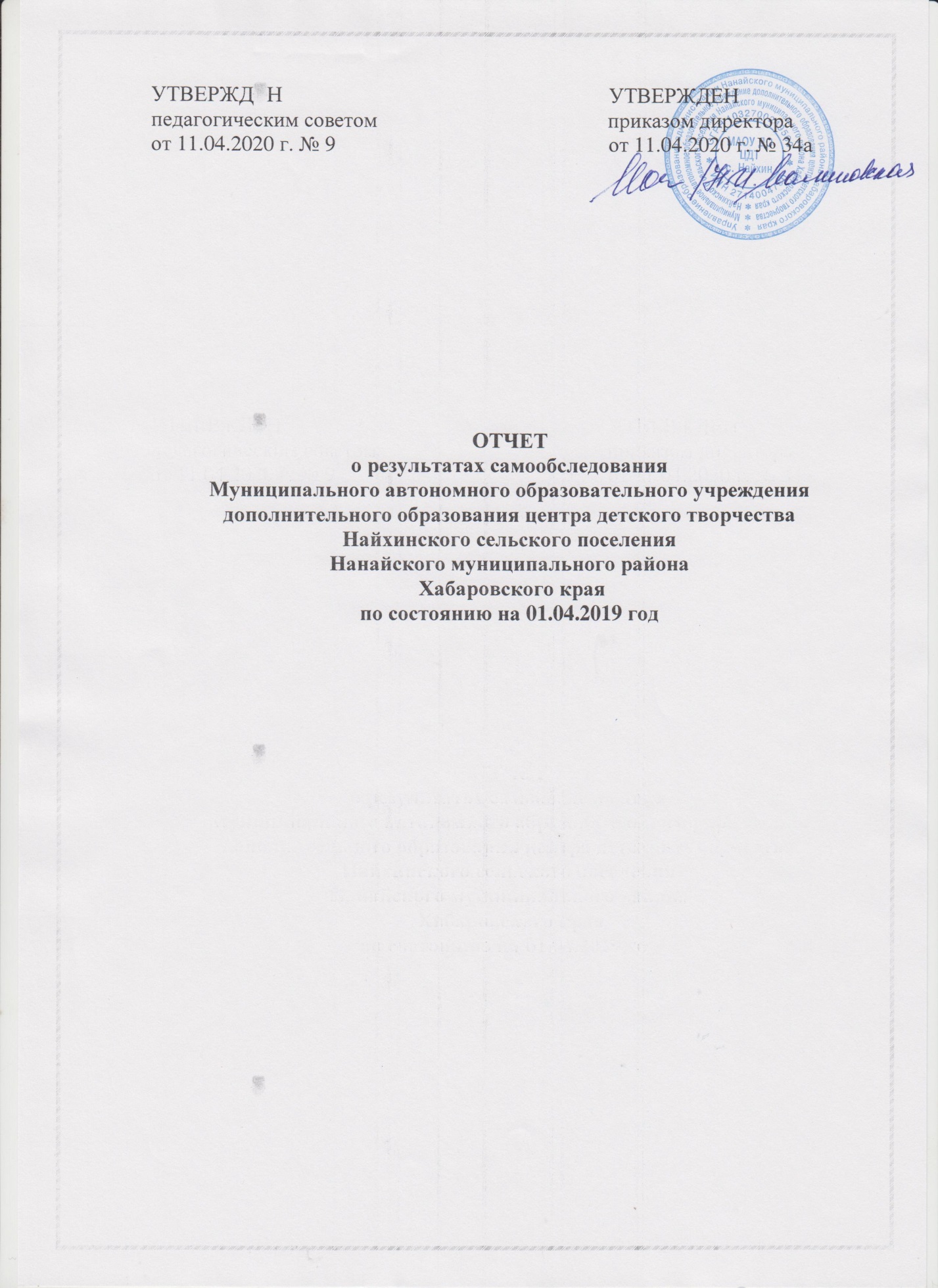 1. Общие сведения об учрежденииПолное наименование учреждения в соответствии с Уставом:Муниципальное автономное образовательное учреждение дополнительного образования центр детского творчества Найхинского сельского поселения Нанайского муниципального района Хабаровского края (далее – Центр).Сокращенное наименование: МАОУ ДО ЦДТ с. Найхин.Вид: Центр.Организационно-правовая форма: учреждение.Тип учреждения: автономное.Тип образовательной организации: организация дополнительного образования.Учредитель: Управление образования Нанайского муниципального района1.1. Историческая справкаГод основания:	- 01.10.1988 – Школа Искусств	- Постановление главы муниципального района от 19.04.2005 № 91 МУ ДО ЦДТ с. Найхин переименовано в МОУ ДОД ЦДТ Найхинского сельского поселения;	- Постановление администрации Нанайского муниципального района от 07.11.2011 № 1051 МОУ ДОД ЦДТ Найхинского сельского поселения переименовано в МКОУ ДОД ЦДТ Найхинского сельского поселения;	- Постановлением администрации Нанайского муниципального района от 15.10.2013 № 1220 МКОУ ДОД ЦДТ Найхинского сельского поселения переименовано в МАОУ ДО ЦДТ Найхинского сельского поселения	 Учреждение в качестве основной цели деятельности осуществляет образовательную деятельность по дополнительным общеобразовательным общеразвивающим программам. Учреждение ориентировано на обучение, воспитание и развитие всех и каждого обучающегося с учётом их индивидуальных (возрастных, физиологических, психологических, интеллектуальных, творческих и других) особенностей, личностных склонностей.Юридический адрес: 682375, Хабаровский край, Нанайский район, с. Найхин, ул. Школьная, д.14.Фактический адрес и адреса мест осуществления образовательной деятельности юридического лица: 682375, Хабаровский край, Нанайский район, с. Найхин, ул. Школьная, д.14Учреждение организует свою деятельность, как в зданиях Учреждения, так и в помещениях других образовательных учреждений в рамках действующего законодательства. Отношения между ними определяются договором, в котором указаны адреса мест осуществления образовательной деятельности: 682375, Хабаровский край, Нанайский район, с. Найхин ул. Школьная, 13б,  Хабаровский край, Нанайский район, с. Даерга, ул. Зелёная, 17а.Лицензия на право ведения образовательной деятельности: регистрационный номер № 1769, серия 27Л01 № 0000864, дата выдачи: 27.02.2015г., срок действия: бессрочно.Сайт Центра: cdt-naihin.obrnan.ruКонтактная информация: телефон 8(42156) 4-31-87Электронная почта: MAOU.DO.CDT@mail.ru Директор: Малиновская Наталья Ивановна1.2. Материально-техническая база Центра	Учреждение расположено в одноэтажном деревянном здании.Характеристика здания- Год ввода в эксплуатацию: 1988 г.- Общая площадь помещений: 198,9 кв.м.- Общая площадь территории: 1830,0 кв.м.- Максимальная наполняемость (при проведении праздничных, массовых мероприятий): 50 чел.- Средняя посещаемость в будние дни: 15-20 чел.	Здание охраняется круглосуточно, ведется видеонаблюдение.	Ежегодно в Центре проводятся необходимые работы по ремонту здания и помещений.Информационное сопровождение образовательного процесса: общее количество компьютеров – 4.	Один компьютер имеет доступ к информационно-телекоммуникационной сети «Интернет».	Телевизор (трансляция учебных занятий, просмотр отчетных мероприятий и др.) – 1.1.3. Режим работы Центра	Учреждение работает без выходных. 	Режим работы работников регламентируется Правилами внутреннего трудового распорядка.	Кратность занятий детей в неделю и их продолжительность определяются дополнительными общеобразовательными общеразвивающими программами. 	Продолжительность занятий не более 3-х академических часов в день, для детей дошкольного возраста по 25 – 30 минут. 	Организуется перерыв длительностью 10 минут. 		Занятия в объединениях проводятся по группам, индивидуально или всем составом объединения. 		Занятия проводятся по расписанию, утвержденному директором. 	Центр организует работу с детьми, в том числе в каникулярное время.2. Концептуальная модель учреждения	Учреждение осуществляет свою деятельность в соответствии с международным законодательством в области защиты прав и интересов ребенка, Конституцией Российской Федерации, Федеральными законами, в том числе Гражданским кодексом Российской Федерации, Законом Российской Федерации «Об образовании в Российской Федерации», Федеральным законом «Об автономных учреждениях», указами и распоряжениями Президента Российской Федерации, постановлениями и распоряжениями Правительства Российской Федерации, нормативными правовыми актами органов государственной власти и  органов местного самоуправления, Уставом и своими локальными актами.	Основным предметом деятельности МАОУ ДО ЦДТ с. Найхин является реализация дополнительных общеобразовательных общеразвивающих программ.	Учреждение осуществляет основной вид деятельности – реализация дополнительных общеобразовательных общеразвивающих программ по 3 направленностям:	- художественно-эстетическая;	- туристско-краеведческая;	- культурологическая.		Цель: обеспечение доступности качественного дополнительного образования, соответствующего требованиям инновационного развития экономики и обеспечивающего подготовку человека к активной общественной и профессиональной деятельности,  формирование и развитие творческих способностей учащихся, удовлетворение их индивидуальных потребностей в интеллектуальном, нравственном и физическом совершенствовании, формирование культуры здорового и безопасного образа жизни, укрепление здоровья,  организация их свободного времени.	Задачи: 	- обеспечение доступности дополнительного образования для детей всех социальных и возрастных групп;	- обеспечение успешной адаптации и социализации обучающихся в современных социально-экономических условиях;	- выявление и поддержка одаренных и талантливых детей;	- осуществление повышения квалификации педагогов дополнительного образования;	- организация досуга детей, проведение массовых мероприятий с детьми (соревнования, конкурсы, семинары).	Образовательная деятельность Центра направлена на:- формирование и развитие творческих способностей обучающихся;- удовлетворение индивидуальных потребностей учащихся;- формирование культуры здорового и безопасного образа жизни;- обеспечение духовно-нравственного, гражданско-патриотического, военно-патриотического воспитания обучающихся;- выявление, развитие и поддержка талантливых обучающихся;- создание необходимых условий для личностного развития обучающихся.3. Организационно-правовое обеспечение деятельности ЦентраХарактеристика уставных документов и текущей документации:4. Сведения об обучающихся Количество детей по годам обученияВозрастной состав обучающихся	100% обучающихся занимаются по очной форме.	Численность обучающихся занимающихся в 2-х и более объединениях составляла 78 человек.	Порядок приема, отчисления и восстановления учащихся осуществляется на основе разработанного Порядка в соответствии с Федеральным Законом от 29.12.2012 г. № 273-ФЗ «Об образовании в Российской Федерации». Детские коллективы ЦентраРезультативность деятельности коллективов5. Характеристика достижений учащихсяДостижения учащихся за период с 01.04.2018 по 31.03.2019 гг.6. Сведения о типе реализуемых программ	В 2018-2019 учебном году в Центре реализовывались 13 дополнительных общеобразовательных общеразвивающих программ, из них:- модифицированные – 10;- экспериментальные – 2;- адаптированная – 1.	Анализ программного обеспечения показал:	Все общеобразовательные программы составлены по запросам и потребностям обучающихся и их родителей, учитываются уровень развития и возрастные особенности детей.	Основными проблемами Центра являются: низкий процент детей старшего возраста, охваченных дополнительным образованием, отсутствие дополнительных кабинетов для открытия новых объединений.Сведения групп по направлениям7. Кадровое обеспечение учебного процесса	В Центре всего работников - 13 человек. Руководитель – 1 человек. Педагогических работников – 7 человек. Общая численность педагогических работников, имеющих высшее образование – 5 человек. Количество педагогических работников, имеющих среднее специальное образование – 3 человека;Количество педагогов, имеющих квалификационные категории:первая – 1 чел.;СЗД – 5 человек.Повышение квалификации педагогов:	Профессиональная подготовка педагогических работников Центра соответствует целям и задачам учреждения, что позволяет реализовывать образовательные услуги. 	Остается проблемным аттестация педагогических работников на установление высшей или первой квалификационных категорий. Повышение квалификацииУчастие педагогов в конкурсах и мероприятиях Темы выступлений педагогов дополнительного образования по самообразованию.Чалая О.В. – «Выявление в семье склонностей детей к различным видам деятельности»;Бельды Л.П. – «Педагогические условия формирования творческой личности»;Бельды Е.В.(1972) – «Дистанционное обучение в дополнительном образовании детей»;Бельды Е.В.(1967) – «Среда воспитания», «Воспитание творчеством»;Гейкер Л.М. – «Развитие коммуникативных навыков воспитанников на занятиях, как средства успешной социализации личности»;Киле А.В. – «Методы исследования – беседа».8. Самооценка воспитательной и организационно- массовой деятельности Центра	Воспитательная и организационно-массовая работа ведется в соответствии с планом работы Центра по следующим направлениям: гражданско – патриотическое, духовно – нравственное, художественно- эстетическое воспитание, спортивно – оздоровительное направление, работа с родителями, занятость и оздоровление детей и подростков в летний период.	Все направления воспитательной деятельности осуществляются:- в ходе образовательного процесса – использование здоровьесберегающих образовательных технологий, рациональное расписание, наличие регионального компонента в общеобразовательных общеразвивающих программах;- при проведении мероприятий, направленных на:пропаганду ЗОЖ, формирование ценностного отношения к своему здоровью;активизацию процесса развития у детей и подростков заинтересованного отношения к истории и культуре родного края, своей страны, формирование духовности, нравственности, патриотизма, воспитание толерантности, милосердия, способности проявить заботу;внедрение активной социальной практики, направленной на комфортную социализацию обучающихся в обществе и выстраивание гармоничных отношений с членами социума;укрепление и расширение связей с родителями;поддержка и развитие одаренных детей;профилактика правонарушений, ПДД, наркомании, токсикомании, курения, детского травматизма;оздоровление детей и подростков в летний период.	Основные направления воспитательной и организационно-массовой деятельности Центра способствуют достижению цели – созданию оптимальных условий для формирования личности учащегося, обладающей практическими навыками в различных видах деятельности и испытывающей потребность в творческом, физическом развитии и здоровом образе жизни.	Основные формы организации воспитательной деятельности являются массовые мероприятия:концерты;экскурсии;конкурсно-игровые программы;конкурсы;выставки;театрализованные представления;праздники;походы.		Воспитательная работа строится на следующих принципах: сохранение и развитие лучших традиций духовно- нравственного воспитания, коллективной деятельности, открытости, учёта возрастных особенностей, личностного ориентирования, развития ценностных ориентаций ребенка, системности.	 Одним из приоритетных направлений воспитательной работы Центра является гражданско – патриотическое воспитание – систематическая и целенаправленная деятельность по формированию у обучающихся высокого патриотического сознания, чувства верности своему Отечеству. Проводились мероприятия:  военно- спортивная игра «Зарница», «Ночной дозор»,  конкурс «Мэргэнов», дни родного языка, совместные мероприятия с привлечением родителей и гостей Центра «Урок Победы», «Храните в памяти все имена».	Спортивно- оздоровительная деятельность Центра с большим  вниманием   уделяет профилактической работе, что способствует охране и жизни здоровья воспитанников. Педагогами Центра велись беседы на темы: «Наше здоровье и отчего оно зависит», «Культура безопасного движения», «Оказание первой доврачебной помощи при укусах насекомых», «Как правильно распределить время», «Нет наркотикам», «Как укрепить иммунитет», «Профилактика простудных заболеваний», «Профилактика энтеровирусной инфекции», «День здоровья», «Современный подросток: психология, имидж, нравственные ценности», «Мы в ответе за свои поступки», «Будь внимателен на дорогах», «Культура поведения на дороге», «Правила поведения на льду», «Правила дорожные знать каждому положено», «Правила безопасного поведения на льду», «Где можно играть», показ видеороликов по антитеррору, экстремизму, пожарной безопасности. 	Художественно- эстетическое направление образовательной деятельности является одним из основных в Центре, что способствует развитию творческого потенциала личности ребенка, удовлетворению его эмоциональных, интеллектуальных, познавательных и культурных потребностей.  Таким образом, можно сказать о сохранении традиций Центра и их приумножении. Такие мероприятия проходят в тесном сотрудничестве и родителей, и педагогов дополнительного образования. Праздники проходят так, что каждый ребенок имеет возможность выступить в той или иной роли. Дети поют песни, танцуют, инсценируют.	Выступления творческих коллективов Центра – «Дюи», «Яло», «Тутти- фрутти» - можно увидеть на различных конкурсах, фестивалях, на концертных площадках села, района, края в дни профессиональных и государственных праздников.	Доброй традицией стало ежегодное проведение праздников: Новый год, День Защитника Отечества, 8 Марта, День Защиты детей, Ура! Каникулы! День Матери.	Весело и интересно в Центре проходят Новогодние утренники для детей младшего школьного возраста, для среднего и старшего школьного возраста проходят бал – маскарады. 	Активными участниками выставочной и конкурсной деятельности являются обучающиеся декоративно – прикладного направления. Учащиеся объединений декоративно- - прикладного и художественного творчества стали призерами и победителями конкурсов различного уровня.	 	На базе Центра действует детское общественное объединение «Возрождение» руководителем является Чалая Ольга Вячеславовна. Воспитанники объединения активно участвуют в жизни Центра, оказывают значимую социальную помощь пожилым людям, людям попавшим в трудную жизненную ситуацию.	Цель данного направления – создание благоприятных условий для развития гражданской активности и реализация социальных инициатив детей и молодежи, привлечение к активному участию в жизни общества.	В отчетный период активно проводилась работа, направленная на взаимодействие педагога с родителями, поднимая статус института семьи, включая членов семьи в активную деятельность учреждения. Формы работы очень разнообразны. Это и традиционные  родительские собрания, совместная организация и проведение праздников, выездных мероприятий, а также новые формы работы, такие как взаимодействие с родителями через сети интернет, группы VK, Whatsapp и др.	Педагог самостоятельно определяет системы работы в объединении с родителями. В объединениях «Хореография» (руководитель Бельды Л.П.), «Основы театрального искусства» (руководитель Киле Э.И.) родители привлекаются к совместному изготовлению сценических костюмов, организовываются встречи, концерты, досуговые мероприятия, на которых родители видят успехи и достижения своих детей.	Организуя работу с родителями (законными представителями), Центр ставит перед собой задачи:учет мнения родителей (законных представителей) при разработке будущего состояния образовательного и воспитательного процесса;привлечение родителей (законных представителей) учащихся к организации совместных мероприятий;сотрудничество при разрешении кризисных ситуаций.	Деятельность Центра в летнее время осуществляется по программе «Каникулы». Цель программы – Создание целостной системы каникулярного отдыха детей, обеспечивающей физическое и психическое здоровье детей, активизацию их творческого потенциала и вовлечение их в социальную значимую деятельность. 	Одна из главных задач летнего каникулярного периода – оздоровление детей. Программа по оздоровлению реализуется через проведение утренней зарядки на свежем воздухе, подвижные игры, проведение и участие в спортивных соревнованиях. Дети получают двухразовое  полноценное питание. 	За 2018- 2019 год в учреждении проводились летние профильные лагеря с дневным пребыванием,  в которых  отдохнуло общей численностью 31 ребенок, из общей численности 11 детей отдохнуло в ЗОЛ «Орбита» Амурского муниципального района Хабаровского края творческая смена «Дети Амура: жизнь и творчество».	9. Социальное партнерство Центра	Центр на протяжении многих лет сотрудничает с образовательными учреждениями и организациями района и края.  С краеведческими музеями г. Хабаровска и с. Троицкое, с Краевым научно- образовательным творческим объединением культуры (КНОТОК), так например, в интересах творческого и свободного развития ребенка организация ежегодно ведет набор творческих коллективов в профильные летние загородные лагеря края, наши коллективы ансамбль «Дюи» и фольклорно- этнографический ансамбль «Яло» постоянные участники творческой смены «Дети Амура: жизнь и творчество». Постоянными социальными партнерами являются учреждения культуры села и района. В ходе совместной деятельности организуются массовые мероприятия детей и подростков, способствующих формированию потребности в здоровом образе жизни. Тесные взаимосвязи сложились с общеобразовательными учреждениями села. Практически все мероприятия проводятся совместно.	Результаты работы Центра  нередко публикуются в районной газете «Анюйские перекаты», авторами статей являются наши педагоги. 	 Важным социальным партнером  нашего Центра являются родители (законные представители) воспитанников. Партнерские отношения позволяют скоординировать просвещение родителей с содержанием образовательного процесса, включить совместную деятельность детей и взрослых. 10. Управление Центром	Управление Центром осуществляется органом управления образования администрации Нанайского муниципального района и несет функции и полномочия как учредителя. 	Управление Центром осуществляется на основе сочетания принципов единоначалия и коллегиальности.	Коллегиальными органами управления Центра являются Наблюдательный совет, Общее собрание работников Центра, Педагогический совет Центра. В целях учета мнения родителей (законных представителей) учащихся по вопросам управления Центром и при принятии Центром локальных нормативных актов, затрагивающих права и законные интересы родителей (законных представителей) и (или) их детей, создано Общее родительское собрание. 	В течение 2018-2019 года все решения, принятые наблюдательным советом, были исполнены Центром.	Основной формой осуществления полномочий трудового коллектива является Общее собрание. Общее собрание трудового коллектива рассматривает общие вопросы деятельности Центра и принимает решения по вопросам выполнения законодательства РФ. На общих собраниях заслушивался отчет директора о выполнении коллективного договора, определялись размеры доплат, надбавок и других выплат стимулирующего характера в пределах имеющихся в учреждении средств из фонда оплаты труда. 	На заседаниях педагогического совета рассматривались и обсуждались итоги работы Центра за прошедший учебный год, ставились задачи и цели на новый учебный год. Заслушивались отчеты педагогических работников, по вопросам образования и воспитания подрастающего поколения, рассматривались и утверждались локальные акты (Положения) в части касающейся образовательного процесса. Решения педагогического совета реализовывались через приказы директора. 	На Общих родительских собраниях рассматривались и утверждались локальные нормативные акты (Положения) затрагивающие права обучающихся и работников Центра. Избирался состав комиссии по урегулированию споров между участниками образовательных отношений.11. Оценка востребованности выпускников	Все обучающиеся Центра после окончания общеобразовательной школы продолжают обучение в образовательных учреждениях высшего и среднего специального образования. Специальности, выбираемые выпускниками, в основном, связаны с техническими, культурно – просветительскими направлениями. Выпускники школы ежегодно продолжают обучение в педагогических и медицинских учебных заведениях.	 	Успешной социализации выпускников способствует система профориентационной работы с обучающимися и профилизации обучающихся старшего возраста.12. Оценка качества учебно- методического, библиотечно – информационного обеспечения	Необходимым условием эффективности организации учебного процесса является уровень учебно- методического и библиотечно- информационного обеспечения. Обеспечение учебного процесса включает:создание фонда примерных и рабочих дополнительных общеразвивающих программ;создание фонда методических работ;аудио- визуальные средства обучения;мультимедийное техническое обеспечение (принтеры, сканеры, аудио- компакт диски) и др.В каждой дополнительной общеобразовательной общеразвивающей программе прописаны используемая литература для педагога и самостоятельной работы и изучения обучающимися, информационные ресурсы и материально- - техническое оснащение.В Центре библиотеки и читального зала нет. Книжный фонд включает литературу по педагогике, психологии, вопросам дополнительного образования, образовательной, воспитательной и досуговой деятельности, литература для воспитанников и их родителей. Журнальный фонд включает в себя следующие издания: «Дополнительное образование детей в Хабаровском крае», «Воспитание школьников», «Дополнительное образование и воспитание», «Внешкольник». Имеется доступ к сети Интернет. В наличии сборники законодательных актов, нормативных правовых актов и кодексов Российской Федерации.Литература и другие информационные материалы находятся в свободном доступе. Педагогические работники Центра используют их при подготовке к педагогическим советам, методическим объединениям, учебным занятиям, воспитательным мероприятиям. Используя разнообразные наглядно- дидактические материалы, педагоги делают процесс обучения более результативным, эффективным, а также обучают детей работать с литературой, информационными ресурсами Интернет, что крайне необходимо человеку в современной жизни.Выводы: 1. Необходимо продолжить регулярное обновление библиотечного фонда периодической печати. 		2. Необходимо продолжить мотивацию педагогических работников на публикацию своего педагогического опыта.13. Материально – техническая база	Центр имеет отдельное одноэтажное деревянное здание общая площадь помещений 198,9 кв. м. В настоящее время имеется 5 учебных кабинетов и 1 концертный зал. Здание соответствует правилам пожарной безопасности и санитарным нормам.Центр имеет технические средства обучения: 	Полностью отсутствует материальная база для развития технического творчества.ПОКАЗАТЕЛИДЕЯТЕЛЬНОСТИ МАОУ ДО ЦДТ с. НАЙХИН,ПОДЛЕЖАЩЕЙ САМООБСЛЕДОВАНИЮЗаключение. Общие выводы и предложения	По результатам самообследования деятельности Центра детского творчества можно сделать выводы:учреждение работает в режиме развития, с учетом требований, предъявляемых к учреждениям дополнительного образования;уровень выполнения муниципального задания по наполняемости учебных групп соответствует нормативным актам, положительно стабилен;учреждение располагает необходимыми организационно- правовыми документами для ведения образовательной деятельности;показатели уровня достижений и творческих успехов обучающихся на районных, краевых, Всероссийских, Международных конкурсах и фестивалях свидетельствует о хорошем качестве реализации дополнительных общеобразовательных общеразвивающих программ;система управления Центром в целом работает удовлетворительно; образовательные услуги предоставляемые Центром, удовлетворяют запросы обучающихся и их родителей; методическое обеспечение и материально-техническая база Центра позволяет решать уставные цели и задачи.Вместе с тем недостаточно организована работа:по обобщению и распространению педагогического опыта работников Центра;по участию педагогов учреждения в сети педагогических сообществ на уровне района, края;по повышению мотивации педагогических работников для успешного прохождения аттестации на первую и высшую квалификационную категории;недостаточность использования инновационных технологий обучения;Принять меры по созданию условий для обучения в Центре обучающихся с ограниченными возможностями здоровья, находящихся в трудной жизненной ситуацией, детей состоящих на учете в комиссии по делам несовершеннолетних и защите их прав;Директор                                                                                      Н.И.Малиновская                                                       Начальнику управления образования                                    Бельды Н.К. от директора                                     МАОУ ДО ЦДТ с. Найхин                         Малиновской Н.И.от 11 апреля 2020 годаО предоставлении отчета о результатах самообследованияУважаемая Надежда Константиновна!В соответствии п.8 Порядка проведения самообследования образовательной организацией, предоставляем отчёт о результатах  самообследования МАОУ ДО ЦДТ с.Найхин за период 01.04.2018 – 31.03.2019 г.Приложение: в 1 экз. на 28 листах.Директор                                                                                    Н.И.МалиновскаяДокументСостояние, характеристика документаПримечаниеУстав МАОУ ДО ЦДТ с.НайхинУтвержден приказом Управления образования администрации Нанайского муниципального района Хабаровского края от 17.10.2013 № 512Лицензия на осуществление образовательной деятельностиЛицензия от 27.02.2015 № 1769 серия 27Л01 № 0000864БессрочнаяПриложениесерия 27П01 № 0002895Приказ от 26.11.2010 № 2314Программа развитияПрограмма развития учреждения разработана на период с 2019 по 2023 годы. Учебный планУчебный план на 2018-2019 учебный годШтатное расписаниеШтатное расписание на период 2018-2019 гг.Утверждён приказом  директора от 09.01.2019 № 8Тарификационный списокТарификационный список Утвержден приказом и.о. директора от 01.09.2018 № 74Локальные нормативные акты (положения)Утверждаются приказом директора, согласовываются и принимаются на педагогическом советеДолжностные инструкции работников учрежденияДолжностные инструкции работников учреждения разработаны в соответствии с требованиями к должностямРазрабатываются и утверждаются в соответствии со штатным расписаниемПравила внутреннего трудового распорядкаОтражают внутренний трудовой распорядок работников, их права и обязанности. Утверждены приказом директора от 28.11.2013 № 100/1Нормативный документ, утверждается приказом директора, одобрены общим собранием трудового коллективаРасписание занятийИзменения вносятся по мере поступления заявлений о внесении изменений по объективным причинам.Утверждается директоромЖурналы учета работы педагога дополнительного образования в объединенииЖурналы учёта работы педагога дополнительного образования в объединении оформляются на каждую учебную группу, содержат все необходимые согласно требованиям сведения, инструктажи по ТБ.Является финансовым документомГодовой календарный учебный графикГодовой календарный учебный график на 2018-2019 учебный годУтвержден приказом и.о. директора от 01.09.2018 № 71Протоколы заседаний педагогических советовПедагогический совет проводится не реже 2 раз в год. Обязательное оформление протоколаОбразовательные программыДополнительные общеобразовательные общеразвивающие программы учебных объединений на 2018-2019 учебный год приняты решением педагогического совета Дополнительные общеобразовательные общеразвивающие программы ежегодно обновляются с учетом развития науки, техники, культуры, экономики, технологий и социальной сферыГод обученияКоличество чел.Группы1 год обучения130 11 2 год обучения6363 год обучения46 54 год обучения20 25 год обучения3136 год обучения817 год обучения6 1Итого:304 чел.29 группНаименованиеЧисленность обучающихсяЧисленность обучающихсяНаименованиеВсего Из них девочекОт 5 до 9 лет12363От 10 до 14 лет168106От 15 до 17 лет138Итого 304177№п/пНазвание коллективаФ.И.О. руководителя1Фольклорно-этнографический ансамбль «Яло» (Мир)Киле Элла Ивановна2Хореографический ансамбль «Тутти-фрутти»Гейкер Любовь Михайловна3Хореографический ансамбль «Дюи» (Родничок)Бельды Любовь ПетровнаДатаНазвание мероприятияКоллективМестоАпрель2018Краевой национальный театральный фестиваль «Овация»Фольклорно-этнографический ансамбль «Яло»Диплом лауреата 3 степениАпрель 20181 проект по развитию народного танца на Дальнем Востоке «Вейся венок»Хореографический ансамбль «Дюи»3 местоМай2018Районный смотр – конкурс «Многоцветие талантов»Фольклорно-этнографический ансамбль «Яло»2 местоМай2018Районный смотр художественной самодеятельности учащихся «Многоцветье талантов»Хореографический ансамбль «Тутти-фрутти»2 местоИюнь 2018Краевой фестиваль коренных малочисленных народов Севера «Дети Амура – жизнь и творчество»Фольклорно-этнографический ансамбль «Яло»Диплом лауреата 3 степениИюль 2018Краевой фестиваль – эстафета фольклорных и обрядовых праздников коренных малочисленных народов Севера «Бубен дружбы»Фольклорно-этнографический ансамбль «Яло»Диплом лауреата 3 степениДатаНазвание мероприятияФ.И.О. педагогаФ.И. участниковМестоАпрель2018Районный фотоконкурс «Мир в котором я живу»Киле Элла ИвановнаЧалая АнастасияКосарева ВикторияЗаксор ТатьянаПогун КириллЗаксор Максим3 местоучастиеучастиеучастиеучастиеАпрель2018Краевой национальный театральный фестиваль «Овация»Киле Элла ИвановнаБельды АртемБельды АртемийКиле ВладимирКиле МарияКиле ДанилЗаксор ТатьянаПогун КириллХоджер ОксанаЧалая АнастасияКосарева ВикторияДиплом лауреата 3 степениАпрель2018Краевой творческий конкурс на противопожарную тематику, посвященного Дню пожарной охраны и 40- летию центра противопожарной пропагандыЧалая Ольга ВячеславовнаМиронова ДарьяСертификат участникаАпрель2018Районный конкурс «Экокреатив – 2018»Чалая Ольга ВячеславовнаАктанко КристинаОненко АлександрЧалая АнастасияХоджер Алиса1 место 3 место3 местоГрамота. Спец. приз жюриАпрель2018Районный конкурс «Экокреатив – 2018»Киле Андрей ВладимировичХоджер ОксанаДиплом 1 местоАпрель2018Районный конкурс «Экокреатив – 2018»Бельды Евгения ВитальевнаГаер НиколайДенисова СветланаЗаксор ЕкатеринаКиле АлинаКиле МарияОненко АлександрОненко ДанилПастернак АннаСербин АлексейСербина АннаХоджер АлисаУчастиеУчастиеУчастиеУчастиеУчастиеУчастиеУчастиеУчастиеУчастиеУчастиеУчастиеАпрель20181 прект по развитию народного танца на ДВ «Вейся венок» (номинация «Стилизованный народный танец»Бельды Любовь ПетровнаГаер НиколайБельды ДмитрийЛукашков АлександрОненко ИринаБельды ОльгаГейкер ДианаСербина АлинаБельды ПолинаПассар РомаДиплом 3 степениАпрель 2018Районный конкурс «Письмо ветерану»Бельды Евгения ВитальевнаОненко КаринаУчастиеАпрель 2018Онлайн- викторина «Звездный путь»Бельды Евгения ВитальевнаБельды МарияУчастиеМай2018Краевой конкурс «Ремесла Земли Дерсу»Киле Андрей ВладимировичКосарев ВячеславДиплом победителяМай2018Краевой конкурс «Ремесла Земли Дерсу»Чалая Ольга ВчеславовнаБельды СветланаЧалая АнастасияДипломучастникаМай2018Краевой конкурс творческих работ и ТБОБельды Евгения ВитальевнаЗаксор ЕкатеринаМайка СветланаГаер НиколайБельды СветланаХоджер АлисаПастернак АннаУчастиеУчастие3 место3 местоУчастиеУчастиеМай 2018Акция посвящ. 73-й годовщине окончасния ВОВ.Бельды Евгения Витальевна (1967)Бельды ДмитрийКосарев ВячеславОненко КаринаПассар АлексейУчастиеУчастиеУчастиеУчастиеИюнь2018Краевая викторина проект, посвящ. 160- летию г. ХабаровскБельды Евгения Витальевна (1967)Гаер НиколайУчастиеИюнь 2018Краевой фестиваль коренных малочисленных народов Севера «Дети Амура- жизнь и творчество»Киле Элла ИвановнаФольклорно – этнографический ансамбль «Яло»Бельды АртемийПогун КириллКиле ВладимирКиле МарияКосарева ВикторияЗаксор ТатьянаЧалая АнастасияКиле ВладиславКиле ДанилТаракан ДарьяХоджер ОксанаДиплом лауреата 3 степени Июль 2018Краевой фестиваль – эстафета фольклорных и обрядовых праздников коренных малочисленных народов Севера «Бубен дружбы» в г. ХабаровскеКиле Элла ИвановнаФольклорно – этнографический ансамбль «Яло»Бельды АртемийБельды АртемОненко АнтонПогун КириллКиле МаксимДиплом лауреата 3 степениАвгуст 2018Краевой фестиваль национальных культур «Праздник лета – древний свет», посвящ. Международному дню коренных малочисленных народовКиле Элла ИвановнаФольклорно – этнографический ансамбль «Яло»Бельды АртемЗаксор МаксимБельды АлександрКиле МарияЗаксор ТатьянаПогун КириллОненко АнтонКосарева ВикторияУчастникиАвгуст 2018Краевой фестиваль национальных культур «Мы – Россияне», посвящ. Международному дню коренных малочисленных народовКиле Элла ИвановнаФольклорно – этнографический ансамбль «Яло»Бельды АртемийБельды АлександрКиле МарияЗаксор ТатьянаПогун КириллКосарева ВикторияТаракан ДарьяУчастникиСентябрь 2018Районный праздник «Боло давани аня»Киле Элла ИвановнаБельды АртемийКиле ВладиславТаракан ДарьяКиле МарияЗаксор ТатьянаПогун КириллОненко АнтонКосарева ВикторияКиле МаксимХоджер ОксанаУчастникиНоябрь 2018Районный конкурс – вышивальщиц «Амурские узоры»Чалая Ольга ВячеславовнаЧалая АнастасияБельды СветланаДиплом участникаДиплом участникаНоябрь 2018Краевой конкурс худ.- прикладного творчества «Приамурские узоры»Чалая Ольга ВячеславовнаЧалая АнастасияБельды СветланаДиплом участникадиплом 1 степениНоябрь 2018Районная выставка – конкурс худ. ДПИ, посвящ. 100- летию доп. образованияЧалая Ольга ВячеславовнаЗаксор ЕкатеринаИльенко ЯрославБельды СветланаОненко АлександрКосарева Юлия1 место3 местодиплом участ.диплом участ.диплом участ.Ноябрь 2018Районный фестиваль «Любимый район в красках осени» в рамках проекта «Муниципальный тур дельфийских игр»Чалая Ольга ВячеславовнаБельды СветланаМеновщиков НикитаПавлов СавелийТумали Анна2 место2 место3 место3 местоНоябрь 2018Краевой конкурс худ.- прикладного творчества «Приамурские узоры»Бельды Евгения Витальевна (1972)Киле МарияХамидуллина Софья1 место2 местоНоябрь 2018Краевой конкурс детского творчества «Природа вокруг нас»Бельды Евгения Витальевна (1972)Пассар ЕкатеринаГейкер МаксимИльенко ЯрославОненко АлександрБельды СветланаЗаксор ЕкатеринаПхонь ЕкатеринаЛарюшкина РенатаКиле МарияЗаксор ТатьянаГейкер АлинаУчастиеУчастиеУчастиеУчастиеУчастиеУчастиеУчастиеУчастиеУчастиеУчастиеУчастиеНоябрь2018Краевой праздник национальных культур «Хоровод дружбы», приуроченный празднованию Дня народного единстваКиле Элла ИвановнаБельды АртемКиле МарияЗаксор ТатьянаПогун КириллКосарева ВикторияБельды АртемийХоджер ОксанаУчастиеНоябрь2018Районный конкрс чтецов «Берёзовая Русь» в рамках пректа «Муниципального тура Дельфийских игр»Киле Элла ИвановнаГейкер СофьяКиле АлинаЧалая АнастасияДиплом участ.Диплом участ.2 местоДекабрь 2018Районная патриотическая акция «Имя Героя» «Храните в памяти». Бельды Евгения Витальевна (1967)Ильенко МаксимилианКосарев ВячеславХамидуллина АринаУчастникиДекабрь 2018Районный фестиваль «Любимый район в красках осени»   в рамках проекта «Муниципальный тур дельфийских игр»Чалая Ольга ВячеславовнаБельды СветланаМеновщиков НикитаПавлов СавелийТумали Анна2 место2 место3 место3 местоДекабрь 2018Межрегиональный фестиваль национальных культур Дальнего Востока «Лики наследия»Чалая Ольга ВячеславовнаЗаксор ЕкатеринаИльенко ЯрославБельды СветланаОненко АлександраБельды МайяМеновщиков НикитаТумали АннаЧалая АнастасияВсе получили дипломы участниковЯнварь 2019Краевая выставка – конкурс ДПТ «Чародейка Зима»Чалая Ольга ВячеславовнаЧалая АнастасияБельды СветланаДиплом лауреата 3 степени, диплом 2 степениЛауреат 1 степениЯнварь 2019Всероссийский конкурс «Исследовательские и научные работы, проекты» Проект «Школа будущего» номинация: рисунокБельды Евгения Витальевна (1967)Бельды Мария3 местоФевраль 2019Всероссийский творческий конкурс «Защитники Родины моей!» номинация: стихотворениеБельды Евгения Витальевна (1967)Оненко КаринаДиплом призёраФевраль 2019Всероссийская географическая викторина «Столицы европейских государств»Бельды Евгения Витальевна (1967)Хамидуллина АринаДиплом ПобедителяФевраль 2019Краевой конкурс изобразительного искусства «Зимний вернисаж»Бельды Евгения Витальевна (1972)Бельды СветланаХоджер АлисаЗаксор ЕкатеринаУчастиеУчастиеУчастиеФевраль 2019Районный конкурс детского рисунка «Безопасный труд глазами детей»Бельды Евгения Витальевна (1972)Бельды МаргаритаКиле АлинаПотуткин АртёмИльенко ЯрославГейкер Максим3 место3 местоУчастие 2 местоУчастиеМарт 2019Всероссийская географическая викторина «Столицы европейских государств»Бельды Евгения Витальевна (1967)Косарев ВячеславИльенко МаксимилианПассар АлексейДиплом ПобедителяДиплом Знатока Диплом ЗнатокаМарт 2019Муниципальный конкурс «Каллиграфия» в номинации «Буквица»Бельды Евгения Витальевна (1967)Бельды МарияДиплом ПобедителяМарт 2019Всероссийский художественный конкурс юных художников России «Он сказал поехали»Бельды Евгения Витальевна (1972)Габитов ДанилХоджер АлисаВнукова ОксанаГейкер АннаЗаксор ЕкатеринаИльенко ЯрославКиле МарияУчастиеУчастие УчастиеУчастие УчастиеУчастиеУчастиеМарт 2019Межрегиональный конкурс детских рисунков «Живет такой тигр»Бельды Евгения Витальевна (1972)Шустова ЕкатеринаПотуткин АртёмГабитов ДанилГаер НиколайЛарюшкина РенатаБельды МайяГейкр АлинаЗаксор ЕкатеринаКиле МарияХоджер АлисаВсе получили свидетельства за участие и календариМарт 2019Межрегиональный конкурс детских рисунков «Живет такой леопард»Бельды Евгения Витальевна (1972)Заксор ЕкатеринаУчастие и календарьМарт 2019Краевой конкурс детского рисунка «Безопасный труд глазами детей»Бельды Евгения Витальевна (1972)Ильенко ЯрославБельды МаргаритаКиле Алина2 местоУчастиеУчастиеМарт 2019Районный экологический конкурс «Синичкин день»Бельды Евгения Витальевна (1972)Заксор ТатьянаКиле МарияОненко АлександрИльенко ЯрославХоджер АлисаКиле АлинаШустова ЕкатеринаЛарюшкина РенатаГейкер АннаПхонь ЕкатеринаГабитов ДанилЗаксор ЕкатеринаБельды МайяБельды МаргаритаГейкер МаксимПастернак АннаМиронова ДарьяПотуткин АртёмМоргунова Виктория1 место2 место1 место2 место1 место2 место3 место3 местоМарт 2019Краевой конкурс творческих работ по ДПТ «Мир в котором мы живем» посвящ. Десятилетию детства в РоссииБельды Евгения Витальевна (1972)Киле МарияЛарюшкина РенатаМарт 2019Краевой конкурс творческих работ по ДПТ «Мир в котором мы живем» посвящ. Десятилетию детства в РоссииЧалая Ольга ВячеславовнаПавлов СавелийЗаксор ЕкатеринаДиплом 2 степениДиплом участникаНаправленияОбъединенияОбучающиеся Художественно - эстетическое27282Туристско- краеведческое110Культурологическое112Всего:29304№п/пФИО педагогаНаименование курсов, гдеДата прохождения курсов1.Гейкер Любовь МихайловнаКурсы повышения квалификации в ООО «Столичный учебный центр» с 05.06.18 г.по 18.07.18 г.2.Киле Элла ИвановнаКурсы повышения квалификации в ООО «Инфоурок»с 27.12.2018по 30.01.2019 г.3.Киле Элла ИвановнаКурсы повышения квалификации для руководителей и специалистов фольклорно песенно- танцевальных ансамблей представителей коренных малочисленных народов Севера Дальнего Востока по теме « Сохранение культурного наследия и современные тенденции развития деятельности фольклорных ансамблей представителей коренных малочисленных народов Севера Дальнего Востока»с 12.03.2019 по 20.03.2019 г. ДатаНазвание мероприятияМесто проведенияФ.И.О. педагога24.04.2018Мастер – класс с берестой и резьбе по дереву в с. Троицкое «Народные ремесла»с. ТроицкоеКиле А.В.27.04.2018Участие в семинаре «Инновационные технологии в реализации программ технической направленности»с. ТроицкоеБельды Е.В., Киле Э.И.,Чалая О.В.26.05.2018Мастер – класс по декоративно- прикладному искусству и участие в выставке мастеров ДПИг. ХабаровскКГАУК «КНОТОК»Киле А.В., Чалая О.В.28.08.2018Августовская конференция «Муниципальная система образования- стратегические ориентиры»с. ТроицкоеБельды Е.В., Киле Э.И., Гейкер Л.М.6-8.11.2018Участие в краевой научно- практической конференции «Дополнительное образование детей в Хабаровском крае: точки роста»г. ХабаровскБельды Л.П.27.12.2018Участие в районном семинаре по теме: «Проведение экспертизы дополнительных общеобразовательных общеразвивающих программ. Информационный портал «Навигатор дополнительного образования»с. ТроицкоеБельды Е.В.,Гейкер Л.М.15-16.12.2018Участие в конкурсе народных художественных ремесел «Мастер- золотые руки»г. ХабаровскКиле А.В.,Чалая О.В.22.02.2019Участие в районном семинаре «Проектирование образовательной среды в дополнительном образовании средствами художественного творчества»с. ТроицкоеБельды Е.В.(1972),Бельды Е.В.(1967),Чалая О.В.,Киле А.В.Название технического средстваКоличествоКомпьютер 3Ноутбук1Проектор 1Экран проекционный 1Сканер1Принтер5Ксерокс 1Телевизор1Видеомагнитофон1ДВД - плеер1Станок заточный1Плеер1Светомузыкальная установка1Страховочная система6Электрический утюг2Электронная книга1Швейная машина1Варган 1Камера2Музыкальный центр2Электрическая фреза1Фотоаппарат1Карабины4Жумары4Обвязки (страховочные системы)4Каска 4Коврик туристический4N п/пПоказателиЕдиница измерения1.Образовательная деятельность1.1Общая численность учащихся, в том числе:304 человек1.1.1Детей дошкольного возраста (до 7 лет)24 человек1.1.2Детей младшего школьного возраста (7 - 9 лет)99  человек1.1.3Детей среднего школьного возраста (10 - 14 лет)168 человек1.1.4Детей старшего школьного возраста (15 - 17 лет)13 человек1.2Численность учащихся, обучающихся по образовательным программам по договорам об оказании платных образовательных услуг0 человек1.3Численность/удельный вес численности учащихся, занимающихся в 2-х и более объединениях (кружках, секциях, клубах), в общей численности учащихсячеловек/%75/25,01.4Численность/удельный вес численности учащихся с применением дистанционных образовательных технологий, электронного обучения, в общей численности учащихсячеловек/%0/01.5Численность/удельный вес численности учащихся по образовательным программам для детей с выдающимися способностями, в общей численности учащихсячеловек/%0/01.6Численность/удельный вес численности учащихся по образовательным программам, направленным на работу с детьми с особыми потребностями в образовании, в общей численности учащихся, в том числе:человек/%52/17,11.6.1Учащиеся с ограниченными возможностями здоровьячеловек/%8/2,61.6.2Дети-сироты, дети, оставшиеся без попечения родителейчеловек/%6/2,01.6.3Дети-мигрантычеловек/%0/01.6.4Дети, попавшие в трудную жизненную ситуациючеловек/%2/0,71.7Численность/удельный вес численности учащихся, занимающихся учебно-исследовательской, проектной деятельностью, в общей численности учащихсячеловек/%10/3,31.8Численность/удельный вес численности учащихся, принявших участие в массовых мероприятиях (конкурсы, соревнования, фестивали, конференции), в общей численности учащихся, в том числе:человек/%261/85,91.8.1На муниципальном уровнечеловек/%157/51,71.8.2На региональном уровнечеловек/%95/31,31.8.3На межрегиональном уровнечеловек/%19/6,31.8.4На федеральном уровнечеловек/%13/4,31.8.5На международном уровнечеловек/%0/01.9Численность/удельный вес численности учащихся - победителей и призеров массовых мероприятий (конкурсы, соревнования, фестивали, конференции), в общей численности учащихся, в том числе:человек/%47/15,51.9.1На муниципальном уровнечеловек/%28/9,21.9.2На региональном уровнечеловек/%45/14,81.9.3На межрегиональном уровнечеловек/%0/01.9.4На федеральном уровнечеловек/%3/1,01.9.5На международном уровнечеловек/%0/01.10Численность/удельный вес численности учащихся, участвующих в образовательных и социальных проектах, в общей численности учащихся, в том числе:человек/%0/01.10.1Муниципального уровнячеловек/%0/01.10.2Регионального уровнячеловек/%0/01.10.3Межрегионального уровнячеловек/%0/01.10.4Федерального уровнячеловек/%0/01.10.5Международного уровнячеловек/%0/01.11Количество массовых мероприятий, проведенных образовательной организацией, в том числе:Единиц01.11.1На муниципальном уровнеЕдиниц01.11.2На региональном уровнеЕдиниц01.11.3На межрегиональном уровнеЕдиниц01.11.4На федеральном уровнеЕдиниц01.11.5На международном уровнеЕдиниц01.12Общая численность педагогических работников8 человек1.13Численность/удельный вес численности педагогических работников, имеющих высшее образование, в общей численности педагогических работниковчеловек/%5/62,51.14Численность/удельный вес численности педагогических работников, имеющих высшее образование педагогической направленности (профиля), в общей численности педагогических работниковчеловек/%5/62,51.15Численность/удельный вес численности педагогических работников, имеющих среднее профессиональное образование, в общей численности педагогических работниковчеловек/%3/42,91.16Численность/удельный вес численности педагогических работников, имеющих среднее профессиональное образование педагогической направленности (профиля), в общей численности педагогических работниковчеловек/%3/42,91.17Численность/удельный вес численности педагогических работников, которым по результатам аттестации присвоена квалификационная категория, в общей численности педагогических работников, в том числе:человек/%1/14,31.17.1Высшаячеловек/%0/01.17.2Перваячеловек/%1/14,31.18Численность/удельный вес численности педагогических работников в общей численности педагогических работников, педагогический стаж работы которых составляет:человек/%0/01.18.1До 5 летчеловек/%0/01.18.2Свыше 30 летчеловек/%0/01.19Численность/удельный вес численности педагогических работников в общей численности педагогических работников в возрасте до 30 летчеловек/%0/01.20Численность/удельный вес численности педагогических работников в общей численности педагогических работников в возрасте от 55 летчеловек/%1/14,31.21Численность/удельный вес численности педагогических и административно-хозяйственных работников, прошедших за последние 5 лет повышение квалификации/профессиональную переподготовку по профилю педагогической деятельности или иной осуществляемой в образовательной организации деятельности, в общей численности педагогических и административно-хозяйственных работниковчеловек/%8/1001.22Численность/удельный вес численности специалистов, обеспечивающих методическую деятельность образовательной организации, в общей численности сотрудников образовательной организациичеловек/%1/12,51.23Количество публикаций, подготовленных педагогическими работниками образовательной организации:1.23.1За 3 годаЕдиниц21.23.2За отчетный периодЕдиниц21.24Наличие в организации дополнительного образования системы психолого-педагогической поддержки одаренных детей, иных групп детей, требующих повышенного педагогического вниманияда/нетнет2.Инфраструктура2.1Количество компьютеров в расчете на одного учащегосяЕдиниц42.2Количество помещений для осуществления образовательной деятельности, в том числе:Единиц62.2.1Учебный классЕдиниц52.2.2ЛабораторияЕдиниц02.2.3МастерскаяЕдиниц02.2.4Танцевальный классЕдиниц12.2.5Спортивный залЕдиниц02.2.6БассейнЕдиниц02.3Количество помещений для организации досуговой деятельности учащихся, в том числе:Единиц12.3.1Актовый залЕдиниц02.3.2Концертный залЕдиниц12.3.3Игровое помещениеЕдиниц02.4Наличие загородных оздоровительных лагерей, баз отдыхада/нетнет2.5Наличие в образовательной организации системы электронного документооборотада/нетнет2.6Наличие читального зала библиотеки, в том числе:да/нетнет2.6.1С обеспечением возможности работы на стационарных компьютерах или использования переносных компьютеровда/нетнет2.6.2С медиатекойда/нетнет2.6.3Оснащенного средствами сканирования и распознавания текстовда/нетнет2.6.4С выходом в Интернет с компьютеров, расположенных в помещении библиотекида/нетнет2.6.5С контролируемой распечаткой бумажных материаловда/нетнет2.7Численность/удельный вес численности учащихся, которым обеспечена возможность пользоваться широкополосным Интернетом (не менее 2 Мб/с), в общей численности учащихсячеловек/%0/0